《上海市绿色建筑设计应用指南》征 订 单《上海市绿色建筑设计应用指南》一书是在上海市住房和城乡建设管理委员会指导下，由上海市绿色建筑协会组织编写的。本书对绿色建筑“设计要点”、“相关标准”、“实施途径”和“设计文件”等进行详细阐释，注重科学性、适宜性、可操作性和可持续性。涉及专业涵盖：建筑设计、结构、给水排水、供暖通风与空气调节、电气与照明、景观环境与室内设计。涉及建筑类型：博览建筑、饭店建筑、医院建筑、商店建筑、健康建筑、数据中心、超高层建筑、养老建筑等。本书分别在各个专业范围内，细化了不同类型绿色建筑设计的具体要求，确定不同类型绿色建筑设计的控制参数和定量指标，并协调处理与其他相关标准的合理衔接。可供绿色建筑规划与设计人员、审图人员、建设管理人员、房地产开发企业以及工程项目经理等参考使用，也可作为上海市业内宣传绿色建筑理念，开展绿色建筑专业人员辅导培训的专业资料。    书名：《上海市绿色建筑设计应用指南》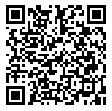 定价：60.00元ISBN：978-7-112-22363-3出版社：中国建筑工业出版社联系方式：021-53074678 徐老师            微店购买链接会员福利:上海绿色建筑协会会员及会员单位购书享9折包邮优惠;           上海市区内定点用书超过50本，送书上门并享8折优惠。订购回执请将回执单填好后给工作人员，工作人员将在2个工作日内发货。册数是否会员：是（）否（）是否会员：是（）否（）购书获知渠道：绿色建筑协会（）出版社宣传（）其他购书获知渠道：绿色建筑协会（）出版社宣传（）其他收件人电话地址发票信息发票信息